Kepada Yth. :TIM SELEKSI CALON ANGGOTA KOMISI INFORMASIPROVINSI JAWA TENGAH 2022-2026Dinas Kominfo Provinsi Jawa TengahJl. Menteri Supeno I No. 2 Semarang SURAT PENDAFTARAN Yang bertanda tangan di bawah ini :Nama			: .......................................................................................Jenis Kelamin			: .......................................................................................Tempat Tgl. Lahir/Usia	: .......................................................................................Pekerjaan/Jabatan		: .......................................................................................Alamat			: .......................................................................................				  .….............................................................................................................................................................................................................................................................dengan ini mendaftarkan diri sebagai calon anggota Komisi Informasi Provinsi Jawa Tengah Masa Jabatan Tahun 2022-2026 berdasarkan Pengumuman Tim Seleksi Calon Anggota Komisi Informasi Provinsi Jawa Tengah Nomor :                      tanggal        April 2022.Bersama ini dilampirkan dokumen persyaratan administrasi untuk memenuhi ketentuan pasal 30 ayat (1) Undang-Undang Nomor 14 Tahun 2008 tentang Keterbukaan Informasi Publik.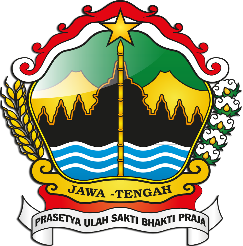 TIM SELEKSI CALON ANGGOTAKOMISI INFORMASI PROVINSI JAWA TENGAHDINAS KOMUNIKASI DAN INFORMATIKA PROVINSI JAWA TENGAHJl. Menteri Supeno I Nomor 2 Semarang Telepon. 024-8319140, Faximile 024-8319328 Kode Pos 50243Surat Elektronik :  timselkipjateng2022@jatengprov.go.id; Laman : diskominfo.jatengprov.go.id.........................., ....  April 2022PENDAFTAR,(...................................................)